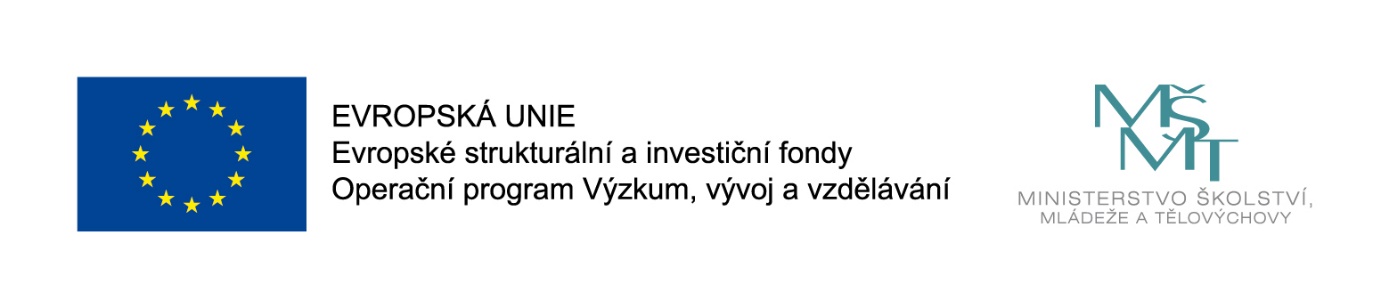 Reflektivní deník FF vznikl v rámci projektu OP VVV Zkvalitnění a Inovace Přípravy budoucích učitelů na MUNI (ZIP MUNI), reg. č. p.: CZ.02.3.68/0.0/0.0/19_068/0016170.MŮJREFLEKTIVNÍ DENÍKJménoStudium učitelského programu XYFilozofická fakultaMasarykova univerzitaPS/JS 202XDobrým učitelem se člověk nerodí –
dobrým učitelem se člověk může postupně stávat.(Petty)PRAXE 1Charakteristika školy: velikost školy, velikost obce, typ školy, umístění školy ad., profil školy (orientace, důležité předměty, pozice předmětu vaší aprobace v rámci kurikula), popis tříd/y, kde probíhá praxe Stručný záznam si poznamenejte již na začátku praxe, ale nebojte se k němu vracet
a doplňovat ho, pokud Vám nové informace budou připadat důležité.Zkuste v průběhu praxe přemýšlet nad tím, jak se charakteristika školy promítá do procesů, které se v ní odehrávají.Popis atmosféry ve škole: vztahy mezi učiteli, spolupráce mezi učiteli, přístup učitelů k žákům (jak o nich ve škole hovoří), přístup vedení školy k učitelům, přístup učitelů k vedení školy atd. Záznam vzniká v průběhu praxe. Nebojte se jej doplňovat s tím, jak se budete po škole déle pohybovat a prostředí školy je Vám známější. Přemýšlejte, zda se Vaše vnímání vyvíjí,
a přemýšlejte proč. Všímejte si toho, jak se atmosféra ve škole promítá do procesů vyučování a učení.Poznámka: Nepište samoúčelně dlouhý text. Poznamenávejte si, co je zajímavé pro Vás, čeho si všimnete, co je podle Vás důležité.REFLEXE HOSPITOVANÉ HODINYCelkové hodnocení0 %	___________________________________________________________    100 %Další poznámky: (cokoli, co mi dál přišlo důležité, nebo prostě jen zajímavé)Poznámka: Zeptejte se Vašeho provázejícího učitele / Vaší provázející učitelky, jak situaci vnímá on/ona. Pokud se Vaše vnímání situace různí, proč?REFLEXE HOSPITOVANÉ HODINYCelkové hodnocení0 %	___________________________________________________________    100 %Další poznámky: (cokoli, co mi dál přišlo důležité, nebo prostě jen zajímavé)Poznámka: Zeptejte se Vašeho provázejícího učitele / Vaší provázející učitelky, jak situaci vnímá on/ona. Pokud se Vaše vnímání situace různí, proč?REFLEXE HOSPITOVANÉ HODINYCelkové hodnocení0 %	___________________________________________________________    100 %Další poznámky: (cokoli, co mi dál přišlo důležité, nebo prostě jen zajímavé)Poznámka: Zeptejte se Vašeho provázejícího učitele / Vaší provázející učitelky, jak situaci vnímá on/ona. Pokud se Vaše vnímání situace různí, proč?(Vkopírujte si libovolný počet dalších stran)REFLEXE VLASTNÍ VÝUKYCelkové hodnocení0 %	___________________________________________________________    100 %Další poznámky: (cokoli, co mi dál přišlo důležité, nebo prostě jen zajímavé)Poznámka: Zeptejte se Vašeho provázejícího učitele / Vaší provázející učitelky, jak situaci z Vaší výuky vnímá on/ona. Pokud se Vaše vnímání situace různí, proč?REFLEXE VLASTNÍ VÝUKYCelkové hodnocení0 %	___________________________________________________________    100 %Další poznámky: (cokoli, co mi dál přišlo důležité, nebo prostě jen zajímavé)Poznámka: Zeptejte se Vašeho provázejícího učitele / Vaší provázející učitelky, jak situaci z Vaší výuky vnímá on/ona. Pokud se Vaše vnímání situace různí, proč?REFLEXE VLASTNÍ VÝUKYCelkové hodnocení0 %	___________________________________________________________    100 %Další poznámky: (cokoli, co mi dál přišlo důležité, nebo prostě jen zajímavé)Poznámka: Zeptejte se Vašeho provázejícího učitele / Vaší provázející učitelky, jak situaci z Vaší výuky vnímá on/ona. Pokud se Vaše vnímání situace různí, proč?(Vkopírujte si libovolný počet dalších stran)PRAXE 2Charakteristika školy: velikost školy, velikost obce, typ školy, umístění školy ad., profil školy (orientace, důležité předměty, pozice předmětu vaší aprobace v rámci kurikula), popis tříd/y, kde probíhá praxe Stručný záznam si poznamenejte již na začátku praxe, ale nebojte se k němu vracet
a doplňovat ho, pokud Vám nové informace budou připadat důležité.Zkuste v průběhu praxe přemýšlet nad tím, jak se charakteristika školy promítá do procesů, které se v ní odehrávají.Popis atmosféry ve škole: vztahy mezi učiteli, spolupráce mezi učiteli, přístup učitelů k žákům (jak o nich ve škole hovoří), přístup vedení školy k učitelům, přístup učitelů k vedení školy atd. Záznam vzniká v průběhu praxe. Nebojte se jej doplňovat s tím, jak se budete po škole déle pohybovat a prostředí školy je Vám známější. Přemýšlejte, zda se Vaše vnímání vyvíjí,
a přemýšlejte proč. Všímejte si toho, jak se atmosféra ve škole promítá do procesů vyučování a učení.Poznámka: Nepište samoúčelně dlouhý text. Poznamenávejte si, co je zajímavé pro Vás, čeho si všimnete, co je podle Vás důležité.JÁ JAKO UČITEL/KA, MOJE PRINCIPY, MOJE POZNÁMKYPíšu si, co potřebuji a chci, nejlépe ihned, a po čase k poznámkám vracím, abych viděl/a, jak postupuji na své cestě profesní přípravou, jak se vyvíjí moje sebepojetí, můj pohled na věc.Množství záznamůDoporučený rozsah jednoho záznamu je v rozsahu 2 500 až 5 000 znaků (včetně mezer).Co je otevřený záznam?Záznam vedoucí k libovolnému tématu.Co je záznam na dané téma?Reflektuji výuku ve vztahu k některému z těchto témat:a) hospitované hodinyNastavení didaktických cílů a důkazy o učení – student si klade otázky typu: Má učitel pro svou výuku vhodně formulované didaktické cíle? Daří se jeho žákům těchto cílů dosáhnout? Vědí žáci, jaké jsou cíle, které by prostřednictvím výuky měli naplnit? Má učitel evidenci o tom, že žáci cílů dosáhli? Jakou? Plánování výuky – student si klade otázky typu: Jak si učitel připravuje plán výuky? Je pozorovaná výuka plánovaná? Jakou podobu plán výuky má? Jak s tímto plánem učitel v rámci výuky pracuje? Odpovídá výuka plánu učitele? Co učitel dělá v případě žákovských otázek či vynoření tématu, které jej odvádějí od nastaveného plánu výuky? Nastavení a udržení podmínek pro učení ve třídě (kázeň ve třídě) – student si klade otázky typu: Jak učitel dopředu (proaktivně) pracuje na tom, aby ve třídě nevznikala centra nekázně či nepozornosti? Co dělá, když žáci nedávají pozor? Co dělá, když žáci vyrušují? Jaké prostředky disciplinace uplatňuje
a s jakým efektem?Rovné vzdělávací příležitosti – student si klade otázky typu: Hovoří v hospitované výuce žáci rovnoměrně? Zapojuje učitel své žáky rovnoměrně? Jak učitel komunikuje s dívkami a jak s chlapci? Komunikuje rovnoměrně s nejslabšími a nejsilnějšími žáky ve třídě? Mají všichni žáci reálnou možnost podílet se na výuce?Komunikace jako prostředek učení – student si klade otázky typu: Klade učitel svým žákům otázky, které jim umožňují argumentovat? Argumentují žáci ve výuce? Proč ano, proč ne? Dává učitel svým žákům formativní zpětnou vazbu? Kdy a jak? Daří se mu ve výuce nastavit podmínky pro otevřenou diskusi mezi žáky? Vede tato diskuse k naplnění cílů hodiny? Individualizace a diferenciace – student si klade otázky typu: Jsou ve třídě žáci se SVP? Jak s nimi učitel pracuje? Pracuje s diferencovaným zadáním tak, aby se mohli všichni zapojit? Spolupráce učitele se zákonnými zástupci žáků (v rámci třídních schůzek, hovorových hodin, tripartit) – student si klade otázky typu: Jak se učitel připravuje na třídní schůzky? Jaké typy informací sděluje? Jak komunikuje s rodiči? Jak komunikuje s žákem před rodiči (tripartity)? Dochází k diskusi mezi učitelem a rodiči? Jak učitel žákům sděluje informace o nedostatečných vzdělávacích výsledcích žáků?  Spolupráce učitele s dalšími spolupracujícími organizacemi uvnitř školy i mimo ni (např. ŠPP, PPP, SPC, SVP, instituce poskytující DVPP aj). – student si klade otázky typu: Jak učitel komunikuje se školním poradenským pracovištěm? Jaké typy situací s jednotlivými členy řeší? Jak je nastavená spolupráce mezi učitelem a členy ŠPP? Jaké typy informací učitel získává? Jak s nimi dále pracuje? Jaká dokumentace provází řešení různých situací?Dohled učitele nad žáky ve škole v čase mezi vyučovacími hodinami, při akcích organizovaných školou, při akcích organizovaných mimo školu (návštěva kulturních či vzdělávacích institucí, olympiády, soutěže apod.) – student si klade otázky typu: Jak učitel zajišťuje bezpečnost žáků v průběhu přestávek? Jaké typy situací řeší? Jaké typy situací neřeší? Jak se snaží působit na chování žáků
a s jakým výsledkem?  Učitel a jeho odpovědnost vůči společnosti – student si klade otázky typu: Vnímá učitel svou odpovědnost vůči (svým) žákům, kolegům, rodičům, potažmo společnosti? Jakým způsobem o ní přemýšlí? Jak ji definuje? Jak se mu daří závazek naplňovat? + další témata specifická pro jednotlivé programy, např. Práce učitele s žákovským předporozuměním probíranému tématu – student si klade otázky typu: Jak učitel zjišťuje, zda jsou studenti vybavení znalostmi pro starší dějiny? Jak učitel vede žáky ke sledování aktuální situace, aktuálních problémů a k tomu, aby hledali jejich historické kontexty? Jak učitel rozvíjí tzv. historické (pluralitní) myšlení? (historie)O tématech se pobavte s Vašimi didaktikyb) zápisky k vlastní výuceJedná se o stejná témata, která jsem řešil/a v souvislosti s výukou provázejícího učitele, kde jsem si také stanovil/a, jak by chtěl/a výuku sám/sama koncipovat. Nyní můžu porovnat, co jsem si představoval/a jako ideál a jak se mi daří jej naplnit v praxi. Nastavení didaktických cílů a důkazy o učení – student si klade otázky typu: Mám pro svou výuku vhodně formulované didaktické cíle? Daří se mým žákům těchto cílů dosáhnout? Vědí žáci, jaké jsou cíle, které by prostřednictvím výuky měli naplnit? Mám evidenci o tom, že žáci cílů dosáhli? Jakou? Apod.Plánování výuky – student si klade otázky typu: Jak si připravuji plán výuky? Jakou podobu můj plán výuky má? Jak s tímto plánem v rámci výuky pracuji? Je pro mě podoba mé přípravy efektivní? Vyznám se v ní? Odpovídá má výuka mému plánu? Co dělám v případě žákovských otázek či vynoření tématu, které jej odvádějí od nastaveného plánu výuky? Apod.Rovné vzdělávací příležitosti – student si klade otázky typu: Hovoří v mé výuce žáci rovnoměrně? Zapojuji své žáky rovnoměrně, resp. mám představu o tom, jak je zapojuji? Jak komunikuji s dívkami a jak s chlapci? Komunikuji rovnoměrně s nejslabšími a nejsilnějšími žáky ve třídě? Mají všichni žáci reálnou možnost podílet se na výuce? Apod.Komunikace jako prostředek učení – student si klade otázky typu: Kladu svým žákům otázky, které jim umožňují argumentovat? Argumentují mí žáci ve výuce? Proč ano, proč ne? Dávám svým žákům formativní zpětnou vazbu? Kdy a jak? Daří se mi ve výuce nastavit podmínky pro otevřenou diskusi mezi žáky? Vede tato diskuse k naplnění cílů hodiny? Apod.Individualizace a diferenciace – student si klade otázky typu: Jsou ve třídě žáci se SVP? Jak s nimi pracuji? Pracuji s diferencovaným zadáním tak, aby se mohli všichni zapojit? Apod.Nastavení a udržení podmínek pro učení ve třídě – nejtěžší je pro studenty v rámci pregraduální přípravy nastavit a udržet ve třídě optimální podmínky pro učení, tzn. regulovat chování žáků, disciplinovat je, udržet jejich pozornost (Darling-Hammond, 2009). Zde se nabízí otázky: Jak dopředu (proaktivně) pracuji na tom, aby ve třídě nevznikala centra nekázně či nepozornosti? Co dělám, když žáci nedávají pozor? Co dělám, když žáci vyrušují? Apod.Profesní učení mezi provázejícím učitelem a studentem učitelství – student si klade otázky typu: Co povinně dělám jako můj provázející učitel a jak se k tomu stavím? Co bych chtěl/a dělat jako můj provázející učitel a jak na tom pracuji? Co bych chtěl/a dělat jinak než můj provázející učitel, jak a jak na tom pracuji? Apod.Učitel a jeho odpovědnost vůči společnosti – student si klade otázky typu: Jak vnímám svou odpovědnost vůči (svým) žákům, kolegům, rodičům, potažmo společnosti? Jakým způsobem
o ní přemýšlím? Jak svůj závazek definuji? Jak se mi daří můj závazek naplňovat? + další témata specifická pro jednotlivé programy, např. Práce s žákovským předporozuměním probíranému tématu – Zjišťuji, zda jsou žáci vybaveni znalostmi pro starší dějiny? Vedu žáky ke sledování aktuální situace, aktuálních problémů
a k tomu, aby hledali jejich historické kontexty? Jak? Rozvíjím tzv. historické (pluralitní) myšlení? Jak? (historie)O dalších tématech se pobavte s Vaším oborovým didaktikem.Datum, X. vyučovací hodina předmětu …, X. ročník, téma: …; počet žákůHlavní cíl vyučovací hodiny: (jak má být formulovaný cíl?)Činnosti ve výuce: (stručně, v bodech)Popis vybrané situace: (vyberu si jednu situaci, k níž se chci vrátit – nemusím reflektovat celou hodinu)Co se dělo v situaci, ke které se chci vrátit? Jak probíhala? Co dělal učitel? Co dělali žáci? Jak se podle mě cítili? Jak situaci vnímali? Atd.Analýza situace: Proč situace probíhala tak, jak probíhala? Co v ní bylo důležité? Co ji formovalo?Návrhy pro mě:Co by bylo možné udělat jinak a lépe? Jak by bylo možné kvalitněji připravit výukovou situaci?Jak bych mohl/a zefektivnit to, jak vyučuji? Jak bych mohl/a posílit žákovské učení?Co se mi na sledované výuce líbilo a chtěl/a bych to přenést do vlastní výuky? Co bych chtěl/a dělat jako můj provázející učitel?Co chci dělat jinak než můj provázející učitel? Jaký postup bych mohl/a použít? Datum, X. vyučovací hodina předmětu …, X. ročník, téma: …; počet žákůHlavní cíl vyučovací hodiny: (jak má být formulovaný cíl?)Činnosti ve výuce: (stručně, v bodech)Popis vybrané situace: (vyberu si jednu situaci, k níž se chci vrátit – nemusím reflektovat celou hodinu)Co se dělo v situaci, ke které se chci vrátit? Jak probíhala? Co dělal učitel? Co dělali žáci? Jak se podle mě cítili? Jak situaci vnímali? Atd.Analýza situace: Proč situace probíhala tak, jak probíhala? Co v ní bylo důležité? Co ji formovalo?Návrhy pro mě:Co by bylo možné udělat jinak a lépe? Jak by bylo možné kvalitněji připravit výukovou situaci?Jak bych mohl/a zefektivnit to, jak vyučuji? Jak bych mohl/a posílit žákovské učení?Co se mi na sledované výuce líbilo a chtěl/a bych to přenést do vlastní výuky? Co bych chtěl/a dělat jako můj provázející učitel?Co chci dělat jinak než můj provázející učitel? Jaký postup bych mohl/a použít? Datu, X. vyučovací hodina předmětu …, X. ročník, téma: …; počet žákůHlavní cíl vyučovací hodiny: (jak má být formulovaný cíl?)Činnosti ve výuce: (stručně, v bodech)Popis vybrané situace: (vyberu si jednu situaci, k níž se chci vrátit – nemusím reflektovat celou hodinu)Co se dělo v situaci, ke které se chci vrátit? Jak probíhala? Co dělal učitel? Co dělali žáci? Jak se podle mě cítili? Jak situaci vnímali? Atd.Analýza situace: Proč situace probíhala tak, jak probíhala? Co v ní bylo důležité? Co ji formovalo?Návrhy pro mě:Co by bylo možné udělat jinak a lépe? Jak by bylo možné kvalitněji připravit výukovou situaci?Jak bych mohl/a zefektivnit to, jak vyučuji? Jak bych mohl/a posílit žákovské učení?Co se mi na sledované výuce líbilo a chtěl/a bych to přenést do vlastní výuky? Co bych chtěl/a dělat jako můj provázející učitel?Co chci dělat jinak než můj provázející učitel? Jaký postup bych mohl/a použít? Datum, X. vyučovací hodina předmětu …, X. ročník, téma: …; počet žákůHlavní cíl mé vyučovací hodiny: (jak má být formulovaný cíl?)Činnosti ve výuce: (stručně, v bodech)Popis vybrané situace: (vyberu si jednu situaci, k níž se chci vrátit – nemusím reflektovat celou hodinu)Co se dělo v situaci, ke které se chci vrátit? Jak probíhala? Co jsem dělal/a? Co dělali žáci? Jak jsem se cítil/a? Jak se podle mě cítili žáci? Na co jsem myslel/a? Kde byli myšlenkově moji žáci?Analýza situace: Proč situace probíhala tak, jak probíhala? Co v ní bylo důležité? Co ji formovalo?Návrhy pro mě:Co by bylo možné udělat jinak a lépe? Jak by bylo možné kvalitněji připravit výukovou situaci?Jak bych mohl/a zefektivnit to, jak vyučuji? Jak bych mohl/a posílit žákovské učení?Co se mi na mé výuce líbilo a chci v rámci své praxe zachovat? Datum, X. vyučovací hodina předmětu …, X. ročník, téma: …; počet žákůHlavní cíl mé vyučovací hodiny: (jak má být formulovaný cíl?)Činnosti ve výuce: (stručně, v bodech)Popis vybrané situace: (vyberu si jednu situaci, k níž se chci vrátit – nemusím reflektovat celou hodinu)Co se dělo v situaci, ke které se chci vrátit? Jak probíhala? Co jsem dělal/a? Co dělali žáci? Jak jsem se cítil/a? Jak se podle mě cítili žáci? Na co jsem myslel/a? Kde byli myšlenkově moji žáci?Analýza situace: Proč situace probíhala tak, jak probíhala? Co v ní bylo důležité? Co ji formovalo?Návrhy pro mě:Co by bylo možné udělat jinak a lépe? Jak by bylo možné kvalitněji připravit výukovou situaci?Jak bych mohl/a zefektivnit to, jak vyučuji? Jak bych mohl/a posílit žákovské učení?Co se mi na mé výuce líbilo a chci v rámci své praxe zachovat? Datum, X. vyučovací hodina předmětu …, X. ročník, téma: …; počet žákůHlavní cíl mé vyučovací hodiny: (jak má být formulovaný cíl?)Činnosti ve výuce: (stručně, v bodech)Popis vybrané situace: (vyberu si jednu situaci, k níž se chci vrátit – nemusím reflektovat celou hodinu)Co se dělo v situaci, ke které se chci vrátit? Jak probíhala? Co jsem dělal/a? Co dělali žáci? Jak jsem se cítil/a? Jak se podle mě cítili žáci? Na co jsem myslel/a? Kde byli myšlenkově moji žáci?Analýza situace: Proč situace probíhala tak, jak probíhala? Co v ní bylo důležité? Co ji formovalo?Návrhy pro mě:Co by bylo možné udělat jinak a lépe? Jak by bylo možné kvalitněji připravit výukovou situaci?Jak bych mohl/a zefektivnit to, jak vyučuji? Jak bych mohl/a posílit žákovské učení?Co se mi na mé výuce líbilo a chci v rámci své praxe zachovat? Vyučovací hodinyPočet záznamů celkem (počet záznamů pro jednooborové studium, v případě dvouoborového studia bude počet záznamů rozdělen proporčně mezi studované programy)Počet záznamů, pokud je praxe rozčleněna do 3 semestrů (počet záznamů pro jednooborové studium, v případě dvouoborového studia bude počet záznamů rozdělen proporčně mezi studované programy)      náslechové18 otevřených záznamů5 záznamů na dané téma6 záznamů za semestr1 až 2 záznamy za semestrs vlastní výukou185 záznamů na dané téma6 záznamů za semestr1 až 2 záznamy za semestr